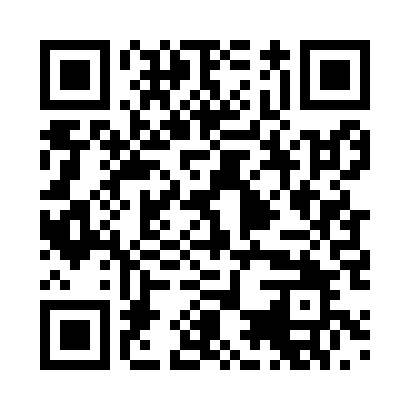 Prayer times for Amelunxen, GermanyWed 1 May 2024 - Fri 31 May 2024High Latitude Method: Angle Based RulePrayer Calculation Method: Muslim World LeagueAsar Calculation Method: ShafiPrayer times provided by https://www.salahtimes.comDateDayFajrSunriseDhuhrAsrMaghribIsha1Wed3:225:531:205:238:4711:072Thu3:185:511:205:248:4911:103Fri3:145:491:195:248:5011:144Sat3:115:471:195:258:5211:175Sun3:075:461:195:268:5411:206Mon3:055:441:195:268:5511:247Tue3:055:421:195:278:5711:268Wed3:045:401:195:278:5911:269Thu3:035:391:195:289:0011:2710Fri3:025:371:195:299:0211:2811Sat3:025:351:195:299:0311:2812Sun3:015:341:195:309:0511:2913Mon3:015:321:195:319:0611:3014Tue3:005:311:195:319:0811:3015Wed2:595:291:195:329:0911:3116Thu2:595:281:195:329:1111:3217Fri2:585:261:195:339:1211:3218Sat2:585:251:195:339:1411:3319Sun2:575:241:195:349:1511:3420Mon2:575:221:195:359:1711:3421Tue2:565:211:195:359:1811:3522Wed2:565:201:195:369:2011:3623Thu2:555:191:195:369:2111:3624Fri2:555:171:205:379:2211:3725Sat2:545:161:205:379:2411:3726Sun2:545:151:205:389:2511:3827Mon2:545:141:205:389:2611:3928Tue2:535:131:205:399:2711:3929Wed2:535:121:205:399:2811:4030Thu2:535:111:205:409:3011:4031Fri2:535:111:205:409:3111:41